Расширены меры поддержки для семей с детьмиКраснодар, 12 мая 2020 года. В соответствии с Указом Президента РФ расширено право семей на дополнительную ежемесячную выплату 5 тысяс рублей, которая с апреля по июнь предоставляется на детей до трех лет. Теперь эти средства могут получить не только семьи, имеющие право на материнский капитал, но и вообще все семьи, родившие или усыновившие первого ребенка с 1 апреля 2017 года до 1 января 2020 года.Помимо этого, семьи с детьми от 3 до 16 лет получили право на единовременную выплату в размере 10 тысяч рублей начиная с 1 июня. Средства будут предоставлены на каждого ребенка, достигшего указанного возраста с 11 мая по 30 июня текущего года, независимо от наличия права на материнский капитал. Обратиться за выплатой можно только через Портал госуслуг.У семей есть почти пять месяцев, чтобы обратиться за выплатой, заявление принимается вплоть до 1 октября. Никаких дополнительных документов представлять не нужно.ЧИТАЙТЕ НАС: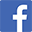 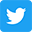 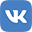 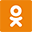 